Western Australia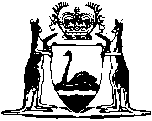 Railway (Jandakot to Perth) Act 2002Western AustraliaRailway (Jandakot to Perth) Act 2002Contents1.	Short title	12.	Commencement	23.	Authority to construct Jandakot to Perth railway	24.	Deviation to be limited	25.	Right to compensation not limited by Special Act of Parliament	2Schedule 1 — Line of Jandakot to Perth RailwayNotes	Compilation table	4Western AustraliaRailway (Jandakot to Perth) Act 2002An Act to authorise the construction of a railway from Jandakot to Perth.1.	Short title		This Act may be cited as the Railway (Jandakot to Perth) Act 2002.2.	Commencement		This Act comes into operation on the day on which it receives the Royal Assent.3.	Authority to construct Jandakot to Perth railway		A railway, and all necessary, proper and usual works and facilities in connection with the railway, may be constructed and maintained along the line described in Schedule 1.4.	Deviation to be limited		For the purposes of subsection 96(1) of the Public Works Act 1902, 200 metres is set as the distance for which it shall be lawful to deviate from the line of the railway set out in Schedule 1 and the map referred to in Schedule 1.5.	Right to compensation not limited by Special Act of Parliament		Despite the specific authorisation of this Act, a person who is the owner of or interested in any land which is injured or damaged by any works carried out by reason of the authority of this Act shall not be deprived of any right to recover damages with respect to that injury or damage to that land that the owner might otherwise have had but for this Act.Schedule 1 — Line of Jandakot to Perth Railway[s. 3]		The line of the railway commences at a point near Perth Coastal Grid coordinates 53081, 247630 about 29.7 kilometres along the Kewdale to Kwinana railway line, as described in the Fourth Schedule to the Railways (Standard Gauge) Construction Act 1961, and proceeds in a generally northerly direction along the median strip of the Kwinana Freeway and then the Mitchell Freeway to a point about 400 metres north of the Narrows Bridge, then, leaving the Mitchell Freeway, in a generally easterly direction to a point about 100 metres east of the Mitchell Freeway, then underground in a generally easterly direction to a southerly projection of William Street, Perth, then generally under that street in a northerly direction to a point near Perth Coastal Grid coordinates 53943, 263562, then underground in a generally north-westerly direction, and terminates at a point near Perth Coastal Grid coordinates 53293, 264015 about 0.9 kilometres along the Perth to Joondalup railway line, as described in the Schedule to the Perth-Joondalup Railway Act 1989.		The course to be taken by the railway is shown as a red line on Perth Urban Rail Development Plan 09C000004 Rev A.Notes1	This is a compilation of the Railway (Jandakot to Perth) Act 2002.  The following table contains information about that Act.Compilation tableShort titleNumber and YearAssentCommencementRailway (Jandakot to Perth) Act 200240 of 20025 Dec 20025 Dec 2002 (see s. 2)